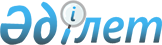 О внесении изменений в решение маслихата от 31 декабря 2021 года № 73 "О бюджетах сел, сельских округов Джангельдинского района на 2022- 2024 годы"Решение маслихата Джангельдинского района Костанайской области от 9 августа 2022 года № 120
      Джангельдинский районный маслихат РЕШИЛ:
      1. Внести в решение маслихата "О бюджетах сел, сельских округов Джангельдинского района на 2022-2024 годы" от 31 декабря 2021 года № 73 следующие изменения:
      пункт 1 указанного решения изложить в новой редакции:
      "1. Утвердить бюджет села Акколь на 2022-2024 годы согласно приложениям 1, 2 и 3 соответственно, в том числе на 2022 год в следующих объемах:
      1) доходы – 38945,9 тысячи тенге, в том числе по:
      налоговым поступлениям – 1 106,0 тысяч тенге;
      неналоговым поступлениям – 0,0 тысячи тенге;
      поступления от продажи основного капитала - 0,0 тысяч тенге;
      поступлениям трансфертов – 31 985,2 тысячи тенге;
      2) затраты – 33 416,0 тысячи тенге;
      3) чистое бюджетное кредитование – 0,0 тысяч тенге, в том числе:
      бюджетные кредиты - 0,0 тысяч тенге;
      погашение бюджетных кредитов - 0,0 тысяч тенге;
      4) сальдо по операциям с финансовыми активами - 0,0 тысяч тенге, в том числе: приобретение финансовых активов - 0,0 тысяч тенге;
      5) дефицит (профицит) бюджета – -324,2 тысяч тенге;
      6) финансирование дефицита (использование профицита) бюджета – 324,2 тысяч тенге.";
      пункт 3 указанного решения изложить в новой редакции:
      "3. Утвердить бюджет села Аралбай на 2022-2024 годы согласно приложениям 4, 5 и 6 соответственно, в том числе на 2022 год в следующих объемах:
      1) доходы – 24812,9 тысячи тенге, в том числе по:
      налоговым поступлениям – 826,0 тысяч тенге;
      неналоговым поступлениям – 0,0 тысячи тенге;
      поступления от продажи основного капитала - 0,0 тысяч тенге;
      поступлениям трансфертов – 23956,5 тысячи тенге;
      2) затраты – 24812,9 тысячи тенге;
      3) чистое бюджетное кредитование – 0,0 тысяч тенге, в том числе:
      бюджетные кредиты - 0,0 тысяч тенге;
      погашение бюджетных кредитов - 0,0 тысяч тенге;
      4) сальдо по операциям с финансовыми активами - 0,0 тысяч тенге, в том числе: приобретение финансовых активов - 0,0 тысяч тенге;
      5) дефицит (профицит) бюджета – -30,4 тысяч тенге;
      6) финансирование дефицита (использование профицита) бюджета – 30,4 тысяч тенге.";
      пункт 5 указанного решения изложить в новой редакции:
      "5. Утвердить бюджет села Ахмет Байтұрсынұлы на 2022-2024 годы согласно приложениям 7, 8 и 9 соответственно, в том числе на 2022 год в следующих объемах:
      1) доходы – 50547,9 тысячи тенге, в том числе по:
      налоговым поступлениям – 817,0 тысяч тенге;
      неналоговым поступлениям – 0,0 тысячи тенге;
      поступления от продажи основного капитала - 0,0 тысяч тенге;
      поступлениям трансфертов – 47359,4 тысячи тенге;
      2) затраты – 50547,9 тысячи тенге;
      3) чистое бюджетное кредитование – 0,0 тысяч тенге, в том числе:
      бюджетные кредиты - 0,0 тысяч тенге;
      погашение бюджетных кредитов - 0,0 тысяч тенге;
      4) сальдо по операциям с финансовыми активами - 0,0 тысяч тенге, в том числе: приобретение финансовых активов - 0,0 тысяч тенге;
      5) дефицит (профицит) бюджета – -240,6 тысяч тенге;
      6) финансирование дефицита (использование профицита) бюджета – 240,6 тысяч тенге.";
      пункт 7 указанного решения изложить в новой редакции:
      "7. Утвердить бюджет села Сужарган на 2022-2024 годы согласно приложениям 10, 11 и 12 соответственно, в том числе на 2022 год в следующих объемах:
      1) доходы – 35494,1 тысячи тенге, в том числе по:
      налоговым поступлениям – 722,0 тысяч тенге;
      неналоговым поступлениям – 0,0 тысячи тенге;
      поступления от продажи основного капитала - 0,0 тысяч тенге;
      поступлениям трансфертов – 34584,5 тысячи тенге;
      2) затраты – 35494,1 тысячи тенге;
      3) чистое бюджетное кредитование – 0,0 тысяч тенге, в том числе:
      бюджетные кредиты - 0,0 тысяч тенге;
      погашение бюджетных кредитов - 0,0 тысяч тенге;
      4) сальдо по операциям с финансовыми активами - 0,0 тысяч тенге, в том числе: приобретение финансовых активов - 0,0 тысяч тенге;
      5) дефицит (профицит) бюджета – -187,6 тысяч тенге;
      6) финансирование дефицита (использование профицита) бюджета – 187,6 тысяч тенге.";
      пункт 9 указанного решения изложить в новой редакции:
      "9. Утвердить бюджет села Торгай на 2022-2024 годы согласно приложениям 13, 14 и 15 соответственно, в том числе на 2022 год в следующих объемах:
      1) доходы – 274549,3 тысячи тенге, в том числе по:
      налоговым поступлениям – 5836,0 тысяч тенге;
      неналоговым поступлениям – 238,0 тысячи тенге;
      поступления от продажи основного капитала - 0,0 тысяч тенге;
      поступлениям трансфертов – 260624,4 тысячи тенге;
      2) затраты – 274549,3 тысячи тенге;
      3) чистое бюджетное кредитование – 0,0 тысяч тенге, в том числе:
      бюджетные кредиты - 0,0 тысяч тенге;
      погашение бюджетных кредитов - 0,0 тысяч тенге;
      4) сальдо по операциям с финансовыми активами - 0,0 тысяч тенге, в том числе: приобретение финансовых активов - 0,0 тысяч тенге;
      5) дефицит (профицит) бюджета – -3850,9 тысяч тенге;
      6) финансирование дефицита (использование профицита) бюджета – 3850,9 тысяч тенге.";
      пункт 11 указанного решения изложить в новой редакции:
      "11. Утвердить бюджет села Шеген на 2022-2024 годы согласно приложениям 16, 17 и 18 соответственно, в том числе на 2022 год в следующих объемах:
      1) доходы – 24163,2 тысячи тенге, в том числе по:
      налоговым поступлениям – 744,0 тысяч тенге;
      неналоговым поступлениям – 73,0 тысячи тенге;
      поступления от продажи основного капитала - 0,0 тысяч тенге;
      поступлениям трансфертов – 23170,0 тысячи тенге;
      2) затраты – 24163,2 тысячи тенге;
      3) чистое бюджетное кредитование – 0,0 тысяч тенге, в том числе:
      бюджетные кредиты - 0,0 тысяч тенге;
      погашение бюджетных кредитов - 0,0 тысяч тенге;
      4) сальдо по операциям с финансовыми активами - 0,0 тысяч тенге, в том числе: приобретение финансовых активов - 0,0 тысяч тенге;
      5) дефицит (профицит) бюджета – -175,5 тысяч тенге;
      6) финансирование дефицита (использование профицита) бюджета – 175,5 тысяч тенге.";
      пункт 13 указанного решения изложить в новой редакции:
      "13. Утвердить бюджет Акшиганакского сельского округа на 2022-2024 годы согласно приложениям 19, 20 и 21 соответственно, в том числе на 2022 год в следующих объемах:
      1) доходы – 40288,3 тысячи тенге, в том числе по:
      налоговым поступлениям – 1552,0 тысяч тенге;
      неналоговым поступлениям – 0,0 тысячи тенге;
      поступления от продажи основного капитала - 0,0 тысяч тенге;
      поступлениям трансфертов – 39022,7 тысячи тенге;
      2) затраты – 40288,3 тысячи тенге;
      3) чистое бюджетное кредитование – 0,0 тысяч тенге, в том числе:
      бюджетные кредиты - 0,0 тысяч тенге;
      погашение бюджетных кредитов - 0,0 тысяч тенге;
      4) сальдо по операциям с финансовыми активами - 0,0 тысяч тенге, в том числе: приобретение финансовых активов - 0,0 тысяч тенге;
      5) дефицит (профицит) бюджета – -123,9 тысяч тенге;
      6) финансирование дефицита (использование профицита) бюджета – 123,9 тысяч тенге.";
      пункт 15 указанного решения изложить в новой редакции:
      "15. Утвердить бюджет Албарбогетского сельского округа на 2022-2024 годы согласно приложениям 22, 23 и 24 соответственно, в том числе на 2022 год в следующих объемах:
      1) доходы – 31661,8 тысячи тенге, в том числе по:
      налоговым поступлениям – 1513,0 тысяч тенге;
      неналоговым поступлениям – 0,0 тысячи тенге;
      поступления от продажи основного капитала - 0,0 тысяч тенге;
      поступлениям трансфертов – 29267,2 тысячи тенге;
      2) затраты – 31661,8 тысячи тенге;
      3) чистое бюджетное кредитование – 0,0 тысяч тенге, в том числе:
      бюджетные кредиты - 0,0 тысяч тенге;
      погашение бюджетных кредитов - 0,0 тысяч тенге;
      4) сальдо по операциям с финансовыми активами - 0,0 тысяч тенге, в том числе: приобретение финансовых активов - 0,0 тысяч тенге;
      5) дефицит (профицит) бюджета – -881,6 тысяч тенге;
      6) финансирование дефицита (использование профицита) бюджета – 881,6 тысяч тенге.";
      пункт 17 указанного решения изложить в новой редакции:
      "17. Утвердить бюджет Жаркольского сельского округа на 2022-2024 годы согласно приложениям 25, 26 и 27 соответственно, в том числе на 2022 год в следующих объемах:
      1) доходы – 33147,2 тысячи тенге, в том числе по:
      налоговым поступлениям – 1451,0 тысяч тенге;
      неналоговым поступлениям – 35,0 тысячи тенге;
      поступления от продажи основного капитала - 0,0 тысяч тенге;
      поступлениям трансфертов – 29508,9 тысячи тенге;
      2) затраты – 33147,2 тысячи тенге;
      3) чистое бюджетное кредитование – 0,0 тысяч тенге, в том числе:
      бюджетные кредиты - 0,0 тысяч тенге;
      погашение бюджетных кредитов - 0,0 тысяч тенге;
      4) сальдо по операциям с финансовыми активами - 0,0 тысяч тенге, в том числе: приобретение финансовых активов - 0,0 тысяч тенге;
      5) дефицит (профицит) бюджета – -2152,3 тысяч тенге;
      6) финансирование дефицита (использование профицита) бюджета – 2152,3 тысяч тенге.";
      пункт 19 указанного решения изложить в новой редакции:
      "19. Утвердить бюджет Калам-Карасуского сельского округа на 2022-2024 годы согласно приложениям 28, 29 и 30 соответственно, в том числе на 2022 год в следующих объемах:
      1) доходы – 22959,5 тысячи тенге, в том числе по:
      налоговым поступлениям – 437,0 тысяч тенге;
      неналоговым поступлениям – 0,0 тысячи тенге;
      поступления от продажи основного капитала - 0,0 тысяч тенге;
      поступлениям трансфертов – 21659,8 тысячи тенге;
      2) затраты – 22959,5 тысячи тенге;
      3) чистое бюджетное кредитование – 0,0 тысяч тенге, в том числе:
      бюджетные кредиты - 0,0 тысяч тенге;
      погашение бюджетных кредитов - 0,0 тысяч тенге;
      4) сальдо по операциям с финансовыми активами - 0,0 тысяч тенге, в том числе: приобретение финансовых активов - 0,0 тысяч тенге;
      5) дефицит (профицит) бюджета – -260,7 тысяч тенге;
      6) финансирование дефицита (использование профицита) бюджета – 260,7 тысяч тенге.";
      пункт 21 указанного решения изложить в новой редакции:
      "21. Утвердить бюджет Кызбельского сельского округа на 2022-2024 годы согласно приложениям 31, 32 и 33 соответственно, в том числе на 2022 год в следующих объемах:
      1) доходы – 32932,1 тысячи тенге, в том числе по:
      налоговым поступлениям – 1591,0 тысяч тенге;
      неналоговым поступлениям – 170,0 тысячи тенге;
      поступления от продажи основного капитала - 0,0 тысяч тенге;
      поступлениям трансфертов – 30009,0 тысячи тенге;
      2) затраты – 32932,1 тысячи тенге;
      3) чистое бюджетное кредитование – 0,0 тысяч тенге, в том числе:
      бюджетные кредиты - 0,0 тысяч тенге;
      погашение бюджетных кредитов - 0,0 тысяч тенге;
      4) сальдо по операциям с финансовыми активами - 0,0 тысяч тенге, в том числе: приобретение финансовых активов - 0,0 тысяч тенге;
      5) дефицит (профицит) бюджета – -610,9 тысяч тенге;
      6) финансирование дефицита (использование профицита) бюджета – 610,9 тысяч тенге.";
      пункт 23 указанного решения изложить в новой редакции:
      "23. Утвердить бюджет Шилийского сельского округа на 2022-2024 годы согласно приложениям 34, 35 и 36 соответственно, в том числе на 2022 год в следующих объемах:
      1) доходы – 24995,9тысячи тенге, в том числе по:
      налоговым поступлениям – 2037,0 тысяч тенге;
      неналоговым поступлениям – 45,0 тысячи тенге;
      поступления от продажи основного капитала - 0,0 тысяч тенге;
      поступлениям трансфертов – 22913,7 тысячи тенге;
      2) затраты – 24995,9 тысячи тенге;
      3) чистое бюджетное кредитование – 0,0 тысяч тенге, в том числе:
      бюджетные кредиты - 0,0 тысяч тенге;
      погашение бюджетных кредитов - 0,0 тысяч тенге;
      4) сальдо по операциям с финансовыми активами - 0,0 тысяч тенге, в том числе: приобретение финансовых активов - 0,0 тысяч тенге;
      5) дефицит (профицит) бюджета – -0,2 тысяч тенге;
      6) финансирование дефицита (использование профицита) бюджета – 0,2 тысяч тенге.";
      приложения 1, 4, 7, 10, 13, 16, 19, 22, 25, 28, 31, и 34 к указанному решению изложить в новой редакции, согласно приложениям 1, 2, 3, 4, 5, 6, 7, 8, 9, 10, 11 и 12 к настоящему решению.
      2. Настоящее решение вводится в действие с 1 января 2022 года. Бюджет села Акколь Джангельдинского района на 2022 год Бюджет села Аралбай Джангельдинского района на 2022 год Бюджет села Ахмет Байтұрсынұлы Джангельдинского района на 2022 год Бюджет села Сужарган Джангельдинского района на 2022 год Бюджет села Торгай Джангельдинского района на 2022 год Бюджет села Шеген Джангельдинского района на 2022 год Бюджет Акшиганакского сельского округа Джангельдинского района на 2022 год Бюджет Албарбогетского сельского округа Джангельдинского района на 2022 год Бюджет Жаркольского сельского округа Джангельдинского района на 2022 год Бюджет Калам-Карасуского сельского округа Джангельдинского района на 2022 год Бюджет Кызбельского сельского округа Джангельдинского района на 2022 год Бюджет Шилийского сельского округа Джангельдинского района на 2022 год
					© 2012. РГП на ПХВ «Институт законодательства и правовой информации Республики Казахстан» Министерства юстиции Республики Казахстан
				
      Секретарь Джангельдинского районного маслихата 

С. Нургазин
Приложение 1к решению Джангельдинскогорайонного маслихатаот 9 августа 2022 года№ 120Приложение 1к решению Джангельдинскогорайонного маслихатаот 31 декабря 2021 года№ 73
Категория
Категория
Категория
Категория
Категория
Сумма, тысяч тенге
Класс
Класс
Класс
Класс
Сумма, тысяч тенге
Подкласс
Подкласс
Подкласс
Сумма, тысяч тенге
Наименование
Сумма, тысяч тенге
I. ДОХОДЫ
38945,9
1
Налоговые поступления
1106,0
01
Подоходный налог
200,0
2
2
Индивидуальный подоходный налог
200,0
04
Налоги на собственность
906,0
1
1
Налоги на имущество
30,0
4
4
Налог на транспортные средства
876,0
4
Поступления трансфертов
37515,1
02
Трансферты из вышестоящих органов государственного управления
37515,1
3
3
Трансферты из районного (города областного значения) бюджета 
37515,1
Функциональная группа
Функциональная группа
Функциональная группа
Функциональная группа
Функциональная группа
Сумма, тысяч тенге
Функциональная подгруппа
Функциональная подгруппа
Функциональная подгруппа
Функциональная подгруппа
Сумма, тысяч тенге
Администратор бюджетных программ
Администратор бюджетных программ
Администратор бюджетных программ
Сумма, тысяч тенге
Программа
Программа
Сумма, тысяч тенге
Наименование
Сумма, тысяч тенге
ІІ. ЗАТРАТЫ
38945,9
01
Государственные услуги общего характера
18801,2
1
Представительные, исполнительные и другие органы, выполняющие общие функции государственного управления
18801,2
124
Аппарат акима города районного значения, села, поселка, сельского округа
18801,2
001
Услуги по обеспечению деятельности акима города районного значения, села, поселка, сельского округа
18556,2
022
Капитальные расходы государственного органа 
245,0
07
Жилищно-коммунальное хозяйство
15474,7
3
Благоустройство населенных пунктов
15474,7
124
Аппарат акима города районного значения, села, поселка, сельского округа
15474,7
008
Освещение улиц в населенных пунктах
700,0
009
Обеспечение санитарии населенных пунктов
244,8
011
Благоустройство и озеленение населенных пунктов
14529,9
08
Культура, спорт, туризм и информационное пространство
1701,8
2
Спорт
1701,8
124
Аппарат акима города районного значения, села, поселка, сельского округа
1701,8
028
Проведение физкультурно-оздоровительных и спортивных мероприятий на местном уровне
1701,8
15
Трансферты
2968,2
1
Трансферты
2968,2
124
Аппарат акима города районного значения, села, поселка, сельского округа
2968,2
043
Бюджетные изъятия
2967,6
048
Возврат неиспользованных (недоиспользованных) целевых трансфертов
0,6
V. Дефицит (профицит) бюджета
-324,8
VI. Финансирование дефицита (использование профицита) бюджета
324,8
8
Используемые остатки бюджетных средств
324,8
01
Остатки бюджетных средств
324,8
1
Свободные остатки бюджетных средств
324,8
01
Свободные остатки бюджетных средств
324,8Приложение 2к решению Джангельдинскогорайонного маслихатаот 9 августа 2022 года№ 120Приложение 4к решению Джангельдинскогорайонного маслихатаот 31 декабря 2021 года№ 73
Категория
Категория
Категория
Категория
Категория
Сумма, тысяч тенге
Класс
Класс
Класс
Класс
Сумма, тысяч тенге
Подкласс
Подкласс
Подкласс
Сумма, тысяч тенге
Наименование
Сумма, тысяч тенге
I. ДОХОДЫ
24812,9
1
Налоговые поступления
826,0
01
Подоходный налог
150,0
2
2
Индивидуальный подоходный налог
150,0
04
Налоги на собственность
676,0
1
1
Налоги на имущество
18,0
4
4
Налог на транспортные средства
658,0
4
Поступления трансфертов
23956,5
02
Трансферты из вышестоящих органов государственного управления
23956,5
3
3
Трансферты из районного (города областного значения) бюджета 
23956,5
Функциональная группа
Функциональная группа
Функциональная группа
Функциональная группа
Функциональная группа
Сумма, тысяч тенге
Функциональная подгруппа
Функциональная подгруппа
Функциональная подгруппа
Функциональная подгруппа
Сумма, тысяч тенге
Администратор бюджетных программ
Администратор бюджетных программ
Администратор бюджетных программ
Сумма, тысяч тенге
Программа
Программа
Сумма, тысяч тенге
Наименование
Сумма, тысяч тенге
ІІ. ЗАТРАТЫ
24812,9
01
Государственные услуги общего характера
20432,9
1
Представительные, исполнительные и другие органы, выполняющие общие функции государственного управления
20432,9
124
Аппарат акима города районного значения, села, поселка, сельского округа
20432,9
001
Услуги по обеспечению деятельности акима города районного значения, села, поселка, сельского округа
20102,9
022
Капитальные расходы государственного органа 
330,0
07
Жилищно-коммунальное хозяйство
1235,9
3
Благоустройство населенных пунктов
1235,9
124
Аппарат акима города районного значения, села, поселка, сельского округа
1235,9
008
Освещение улиц в населенных пунктах
125,6
009
Обеспечение санитарии населенных пунктов
300,0
011
Благоустройство и озеленение населенных пунктов
810,3
08
Культура, спорт, туризм и информационное пространство
1697,8
2
Спорт
1697,8
124
Аппарат акима города районного значения, села, поселка, сельского округа
1697,8
028
Проведение физкультурно-оздоровительных и спортивных мероприятий на местном уровне
1697,8
15
Трансферты
1446,3
1
Трансферты
1446,3
124
Аппарат акима города районного значения, села, поселка, сельского округа
1446,3
043
Бюджетные изъятия
1446,0
048
Возврат неиспользованных (недоиспользованных) целевых трансфертов
0,3
V. Дефицит (профицит) бюджета
-30,4
VI. Финансирование дефицита (использование профицита) бюджета
30,4
8
Используемые остатки бюджетных средств
30,4
01
Остатки бюджетных средств
30,4
1
Свободные остатки бюджетных средств
30,4
01
Свободные остатки бюджетных средств
30,4Приложение 3к решению Джангельдинскогорайонного маслихатаот 9 августа 2022 года№ 120Приложение 7к решению Джангельдинскогорайонного маслихатаот 31 декабря 2021 года№ 73
Категория
Категория
Категория
Категория
Категория
Сумма, тысяч тенге
Класс
Класс
Класс
Класс
Сумма, тысяч тенге
Подкласс
Подкласс
Подкласс
Сумма, тысяч тенге
Наименование
Сумма, тысяч тенге
I. ДОХОДЫ
50547,9
1
Налоговые поступления
817,0
01
Подоходный налог
817,0
2
2
Индивидуальный подоходный налог
25
04
Налоги на собственность
792,0
1
1
Налоги на имущество
49490,3
4
4
Налог на транспортные средства
49490,3
4
Поступления трансфертов
49490,3
02
Трансферты из вышестоящих органов государственного управления
240,6
3
3
Трансферты из районного (города областного значения) бюджета 
240,6
Функциональная группа
Функциональная группа
Функциональная группа
Функциональная группа
Функциональная группа
Сумма, тысяч тенге
Функциональная подгруппа
Функциональная подгруппа
Функциональная подгруппа
Функциональная подгруппа
Сумма, тысяч тенге
Администратор бюджетных программ
Администратор бюджетных программ
Администратор бюджетных программ
Сумма, тысяч тенге
Программа
Программа
Сумма, тысяч тенге
Наименование
Сумма, тысяч тенге
ІІ. ЗАТРАТЫ
50547,9
01
Государственные услуги общего характера
45348,5
1
Представительные, исполнительные и другие органы, выполняющие общие функции государственного управления
45348,5
124
Аппарат акима города районного значения, села, поселка, сельского округа
45348,5
001
Услуги по обеспечению деятельности акима города районного значения, села, поселка, сельского округа
45312,5
022
Капитальные расходы государственного органа 
36,0
07
Жилищно-коммунальное хозяйство
3229,6
3
Благоустройство населенных пунктов
3229,6
124
Аппарат акима города районного значения, села, поселка, сельского округа
3229,6
008
Освещение улиц в населенных пунктах
480,8
009
Обеспечение санитарии населенных пунктов
267,9
011
Благоустройство и озеленение населенных пунктов
2480,9
08
Культура, спорт, туризм и информационное пространство
736,7
2
Спорт
736,7
124
Аппарат акима города районного значения, села, поселка, сельского округа
736,7
028
Проведение физкультурно-оздоровительных и спортивных мероприятий на местном уровне
736,7
15
Трансферты
1233,1
1
Трансферты
1233,1
124
Аппарат акима города районного значения, села, поселка, сельского округа
1233,1
043
Бюджетные изъятия
1216,4
048
Возврат неиспользованных (недоиспользованных) целевых трансфертов
16,7
V. Дефицит (профицит) бюджета
-240,6
VI. Финансирование дефицита (использование профицита) бюджета
240,6
8
Используемые остатки бюджетных средств
240,6
01
Остатки бюджетных средств
240,6
1
Свободные остатки бюджетных средств
240,6
01
Свободные остатки бюджетных средств
240,6Приложение 4к решению Джангельдинскогорайонного маслихатаот 9 августа 2022 года№ 120Приложение 10к решению Джангельдинскогорайонного маслихатаот 31 декабря 2021 года№ 73
Категория
Категория
Категория
Категория
Категория
Сумма, тысяч тенге
Класс
Класс
Класс
Класс
Сумма, тысяч тенге
Подкласс
Подкласс
Подкласс
Сумма, тысяч тенге
Наименование
Сумма, тысяч тенге
I. ДОХОДЫ
35494,1
1
Налоговые поступления
722,0
04
Налоги на собственность
722,0
1
1
Налоги на имущество
28,0
4
4
Налог на транспортные средства
694,0
4
Поступления трансфертов
34584,5
02
Трансферты из вышестоящих органов государственного управления
34584,5
3
3
Трансферты из районного (города областного значения) бюджета 
34584,5
Функциональная группа
Функциональная группа
Функциональная группа
Функциональная группа
Функциональная группа
Сумма, тысяч тенге
Функциональная подгруппа
Функциональная подгруппа
Функциональная подгруппа
Функциональная подгруппа
Сумма, тысяч тенге
Администратор бюджетных программ
Администратор бюджетных программ
Администратор бюджетных программ
Сумма, тысяч тенге
Программа
Программа
Сумма, тысяч тенге
Наименование
Сумма, тысяч тенге
ІІ. ЗАТРАТЫ
35494,1
01
Государственные услуги общего характера
18791,6
1
Представительные, исполнительные и другие органы, выполняющие общие функции государственного управления
18791,6
124
Аппарат акима города районного значения, села, поселка, сельского округа
18791,6
001
Услуги по обеспечению деятельности акима города районного значения, села, поселка, сельского округа
18529,1
022
Капитальные расходы государственного органа 
262,5
07
Жилищно-коммунальное хозяйство
441,6
3
Благоустройство населенных пунктов
441,6
124
Аппарат акима города районного значения, села, поселка, сельского округа
441,6
008
Освещение улиц в населенных пунктах
128,0
009
Обеспечение санитарии населенных пунктов
113,6
011
Благоустройство и озеленение населенных пунктов
200,0
08
Культура, спорт, туризм и информационное пространство
1672,6
2
Спорт
1672,6
124
Аппарат акима города районного значения, села, поселка, сельского округа
1672,6
028
Проведение физкультурно-оздоровительных и спортивных мероприятий на местном уровне
1672,6
12
Транспорт и коммуникации
14166,1
1
Автомобильный транспорт
14166,1
124
Аппарат акима города районного значения, села, поселка, сельского округа
14166,1
045
Капитальный и средний ремонт автомобильных дорог в городах районного значения, селах, поселках, сельских округах
14166,1
15
Трансферты
422,2
1
Трансферты
422,2
124
Аппарат акима города районного значения, села, поселка, сельского округа
422,2
043
Бюджетные изъятия
422,2
V. Дефицит (профицит) бюджета
-187,6
VI. Финансирование дефицита (использование профицита) бюджета
187,6
8
Используемые остатки бюджетных средств
187,6
01
Остатки бюджетных средств
187,6
1
Свободные остатки бюджетных средств
187,6
01
Свободные остатки бюджетных средств
187,6Приложение 5к решению Джангельдинскогорайонного маслихатаот 9 августа 2022 года№ 120Приложение 13к решению Джангельдинскогорайонного маслихатаот 31 декабря 2021 года№ 73
Категория
Категория
Категория
Категория
Категория
Сумма, тысяч тенге
Класс
Класс
Класс
Класс
Сумма, тысяч тенге
Подкласс
Подкласс
Подкласс
Сумма, тысяч тенге
Наименование
Сумма, тысяч тенге
I. ДОХОДЫ
274549,3
1
Налоговые поступления
5836,0
01
Подоходный налог
450,0
2
2
Индивидуальный подоходный налог
450,0
04
Налоги на собственность
5386,0
1
1
Налоги на имущество
650,0
4
4
Налог на транспортные средства
4736,0
2
Неналоговые поступления
238,0
01
Доходы от государственной собственности
238,0
5
5
Доходы от аренды имущества, находящегося в государственной собственности
238,0
4
Поступления трансфертов
264624,4
02
Трансферты из вышестоящих органов государственного управления
264624,4
3
3
Трансферты из районного (города областного значения) бюджета 
264624,4
Функциональная группа
Функциональная группа
Функциональная группа
Функциональная группа
Функциональная группа
Сумма, тысяч тенге
Функциональная подгруппа
Функциональная подгруппа
Функциональная подгруппа
Функциональная подгруппа
Сумма, тысяч тенге
Администратор бюджетных программ
Администратор бюджетных программ
Администратор бюджетных программ
Сумма, тысяч тенге
Программа
Программа
Сумма, тысяч тенге
Наименование
Сумма, тысяч тенге
ІІ. ЗАТРАТЫ
274549,3
01
Государственные услуги общего характера
61832,5
1
Представительные, исполнительные и другие органы, выполняющие общие функции государственного управления
61832,5
124
Аппарат акима города районного значения, села, поселка, сельского округа
61832,5
001
Услуги по обеспечению деятельности акима города районного значения, села, поселка, сельского округа
61128,7
022
Капитальные расходы государственного органа 
703,8
07
Жилищно-коммунальное хозяйство
79329,5
3
Благоустройство населенных пунктов
79329,5
124
Аппарат акима города районного значения, села, поселка, сельского округа
79329,5
008
Освещение улиц в населенных пунктах
10900,0
009
Обеспечение санитарии населенных пунктов
6500,0
011
Благоустройство и озеленение населенных пунктов
61929,5
08
Культура, спорт, туризм и информационное пространство
1681,7
2
Спорт
1681,7
124
Аппарат акима города районного значения, села, поселка, сельского округа
1681,7
028
Проведение физкультурно-оздоровительных и спортивных мероприятий на местном уровне
1681,7
12
Транспорт и коммуникации
131705,0
1
Автомобильный транспорт
131705,0
124
Аппарат акима города районного значения, села, поселка, сельского округа
131705,0
013
Обеспечение функционирования автомобильных дорог в городах районного значения, селах, поселках, сельских округах
1186,6
045
Капитальный и средний ремонт автомобильных дорог в городах районного значения, селах, поселках, сельских округах
130518,4
15
Трансферты
0,6
1
Трансферты
0,6
124
Аппарат акима города районного значения, села, поселка, сельского округа
0,6
048
Возврат неиспользованных (недоиспользованных) целевых трансфертов
0,6
V. Дефицит (профицит) бюджета
-3850,9
VI. Финансирование дефицита (использование профицита) бюджета
3850,9
8
Используемые остатки бюджетных средств
3850,9
01
Остатки бюджетных средств
3850,9
1
Свободные остатки бюджетных средств
3850,9
01
Свободные остатки бюджетных средств
3850,9Приложение 6к решению Джангельдинскогорайонного маслихатаот 9 августа 2022 года№ 120Приложение 16к решению Джангельдинскогорайонного маслихатаот 31 декабря 2021 года№ 73
Категория
Категория
Категория
Категория
Категория
Сумма, тысяч тенге
Класс
Класс
Класс
Класс
Сумма, тысяч тенге
Подкласс
Подкласс
Подкласс
Сумма, тысяч тенге
Наименование
Сумма, тысяч тенге
I. ДОХОДЫ
24163,2
1
Налоговые поступления
744,0
04
Налоги на собственность
744,0
1
1
Налоги на имущество
36,0
4
4
Налог на транспортные средства
708,0
2
Неналоговые поступления
73,0
01
Доходы от государственной собственности
73,0
5
5
Доходы от аренды имущества, находящегося в государственной собственности
73,0
4
Поступления трансфертов
23170,7
02
Трансферты из вышестоящих органов государственного управления
23170,7
3
3
Трансферты из районного (города областного значения) бюджета 
23170,7
Функциональная группа
Функциональная группа
Функциональная группа
Функциональная группа
Функциональная группа
Сумма, тысяч тенге
Функциональная подгруппа
Функциональная подгруппа
Функциональная подгруппа
Функциональная подгруппа
Сумма, тысяч тенге
Администратор бюджетных программ
Администратор бюджетных программ
Администратор бюджетных программ
Сумма, тысяч тенге
Программа
Программа
Сумма, тысяч тенге
Наименование
Сумма, тысяч тенге
ІІ. ЗАТРАТЫ
24163,2
01
Государственные услуги общего характера
22074,6
1
Представительные, исполнительные и другие органы, выполняющие общие функции государственного управления
22074,6
124
Аппарат акима города районного значения, села, поселка, сельского округа
22074,6
001
Услуги по обеспечению деятельности акима города районного значения, села, поселка, сельского округа
22045,8
022
Капитальные расходы государственного органа 
28,8
07
Жилищно-коммунальное хозяйство
894,9
3
Благоустройство населенных пунктов
894,9
124
Аппарат акима города районного значения, села, поселка, сельского округа
894,9
008
Освещение улиц в населенных пунктах
242,0
009
Обеспечение санитарии населенных пунктов
300,0
011
Благоустройство и озеленение населенных пунктов
352,9
08
Культура, спорт, туризм и информационное пространство
1193,1
2
Спорт
1193,1
124
Аппарат акима города районного значения, села, поселка, сельского округа
1193,1
028
Проведение физкультурно-оздоровительных и спортивных мероприятий на местном уровне
1193,1
15
Трансферты
0,6
1
Трансферты
0,6
124
Аппарат акима города районного значения, села, поселка, сельского округа
0,6
048
Возврат неиспользованных (недоиспользованных) целевых трансфертов
0,6
V. Дефицит (профицит) бюджета
-175,5
VI. Финансирование дефицита (использование профицита) бюджета
175,5
8
Используемые остатки бюджетных средств
175,5
01
Остатки бюджетных средств
175,5
1
Свободные остатки бюджетных средств
175,5
01
Свободные остатки бюджетных средств
175,5Приложение 7к решению Джангельдинскогорайонного маслихатаот 9 августа 2022 года№ 120Приложение 19к решению Джангельдинскогорайонного маслихатаот 31 декабря 2021 года№ 73
Категория
Категория
Категория
Категория
Категория
Сумма, тысяч тенге
Класс
Класс
Класс
Класс
Сумма, тысяч тенге
Подкласс
Подкласс
Подкласс
Сумма, тысяч тенге
Наименование
Сумма, тысяч тенге
I. ДОХОДЫ
40288,3
1
Налоговые поступления
1552,0
04
Налоги на собственность
1552,0
1
1
Налоги на имущество
64,0
4
4
Налог на транспортные средства
1488,0
4
Поступления трансфертов
38612,4
02
Трансферты из вышестоящих органов государственного управления
38612,4
3
3
Трансферты из районного (города областного значения) бюджета 
38612,4
Функциональная группа
Функциональная группа
Функциональная группа
Функциональная группа
Функциональная группа
Сумма, тысяч тенге
Функциональная подгруппа
Функциональная подгруппа
Функциональная подгруппа
Функциональная подгруппа
Сумма, тысяч тенге
Администратор бюджетных программ
Администратор бюджетных программ
Администратор бюджетных программ
Сумма, тысяч тенге
Программа
Программа
Сумма, тысяч тенге
Наименование
Сумма, тысяч тенге
ІІ. ЗАТРАТЫ
40288,3
01
Государственные услуги общего характера
27602,9
1
Представительные, исполнительные и другие органы, выполняющие общие функции государственного управления
27602,9
124
Аппарат акима города районного значения, села, поселка, сельского округа
27602,9
001
Услуги по обеспечению деятельности акима города районного значения, села, поселка, сельского округа
27103,5
022
Капитальные расходы государственного органа 
499,4
07
Жилищно-коммунальное хозяйство
8597,5
3
Благоустройство населенных пунктов
8597,5
124
Аппарат акима города районного значения, села, поселка, сельского округа
8597,5
008
Освещение улиц в населенных пунктах
660,0
009
Обеспечение санитарии населенных пунктов
400,0
011
Благоустройство и озеленение населенных пунктов
7537,5
08
Культура, спорт, туризм и информационное пространство
1626,5
2
Спорт
1626,5
124
Аппарат акима города районного значения, села, поселка, сельского округа
1626,5
028
Проведение физкультурно-оздоровительных и спортивных 
мероприятий на местном уровне
1626,5
12
Транспорт и коммуникации
400,0
1
Автомобильный транспорт
400,0
124
Аппарат акима города районного значения, села, поселка, сельского округа
400,0
045
Капитальный и средний ремонт автомобильных дорог в городах районного значения, селах, поселках, сельских округах
400,0
15
Трансферты
2061,4
1
Трансферты
2061,4
124
Аппарат акима города районного значения, села, поселка, сельского округа
2061,4
043
Бюджетные изъятия
2061,2
048
Возврат неиспользованных (недоиспользованных) целевых трансфертов
0,2
V. Дефицит (профицит) бюджета
-123,9
VI. Финансирование дефицита (использование профицита) бюджета
123,9
8
Используемые остатки бюджетных средств
123,9
01
Остатки бюджетных средств
123,9
1
Свободные остатки бюджетных средств
123,9
01
Свободные остатки бюджетных средств
123,9Приложение 8к решению Джангельдинскогорайонного маслихатаот 9 августа 2022 года№ 120Приложение 22к решению Джангельдинскогорайонного маслихатаот 31 декабря 2021 года№ 73
Категория
Категория
Категория
Категория
Категория
Сумма, тысяч тенге
Класс
Класс
Класс
Класс
Сумма, тысяч тенге
Подкласс
Подкласс
Подкласс
Сумма, тысяч тенге
Наименование
Сумма, тысяч тенге
I. ДОХОДЫ
31661,8
1
Налоговые поступления
1513,0
04
Налоги на собственность
1513,0
1
1
Налоги на имущество
45,0
4
4
Налог на транспортные средства
1468,0
4
Поступления трансфертов
29267,2
02
Трансферты из вышестоящих органов государственного управления
29267,2
3
3
Трансферты из районного (города областного значения) бюджета 
29267,2
Функциональная группа
Функциональная группа
Функциональная группа
Функциональная группа
Функциональная группа
Сумма, тысяч тенге
Функциональная подгруппа
Функциональная подгруппа
Функциональная подгруппа
Функциональная подгруппа
Сумма, тысяч тенге
Администратор бюджетных программ
Администратор бюджетных программ
Администратор бюджетных программ
Сумма, тысяч тенге
Программа
Программа
Сумма, тысяч тенге
Наименование
Сумма, тысяч тенге
ІІ. ЗАТРАТЫ
31661,8
01
Государственные услуги общего характера
26754,5
1
Представительные, исполнительные и другие органы, выполняющие общие функции государственного управления
26754,5
124
Аппарат акима города районного значения, села, поселка, сельского округа
26754,5
001
Услуги по обеспечению деятельности акима города районного значения, села, поселка, сельского округа
26465,5
022
Капитальные расходы государственного органа 
289,0
107
Проведение мероприятий за счет резерва местного исполнительного органа на неотложные затраты
417,0
07
Жилищно-коммунальное хозяйство
1418,8
3
Благоустройство населенных пунктов
1418,8
124
Аппарат акима города районного значения, села, поселка, сельского округа
1418,8
008
Освещение улиц в населенных пунктах
818,8
009
Обеспечение санитарии населенных пунктов
300,0
011
Благоустройство и озеленение населенных пунктов
300,0
08
Культура, спорт, туризм и информационное пространство
1823,2
2
Спорт
1823,2
124
Аппарат акима города районного значения, села, поселка, сельского округа
1823,2
028
Проведение физкультурно-оздоровительных и спортивных мероприятий на местном уровне
1823,2
15
Трансферты
1248,3
1
Трансферты
1248,3
124
Аппарат акима города районного значения, села, поселка, сельского округа
1248,3
043
Бюджетные изъятия
1248,2
048
Возврат неиспользованных (недоиспользованных) целевых трансфертов
0,1
V. Дефицит (профицит) бюджета
-881,6
VI. Финансирование дефицита (использование профицита) бюджета
881,69
8
Используемые остатки бюджетных средств
881,6
01
Остатки бюджетных средств
881,6
1
Свободные остатки бюджетных средств
881,6
01
Свободные остатки бюджетных средств
881,6Приложение 9к решению Джангельдинскогорайонного маслихатаот 9 августа 2022 года№ 120Приложение 25к решению Джангельдинскогорайонного маслихатаот 31 декабря 2021 года№ 73
Категория
Категория
Категория
Категория
Категория
Сумма, тысяч тенге
Класс
Класс
Класс
Класс
Сумма, тысяч тенге
Подкласс
Подкласс
Подкласс
Сумма, тысяч тенге
Наименование
Сумма, тысяч тенге
I. ДОХОДЫ
33147,2
1
Налоговые поступления
1451,0
01
Подоходный налог
200,0
2
2
Индивидуальный подоходный налог
200,0
04
Налоги на собственность
1251,0
1
1
Налоги на имущество
55
4
4
Налог на транспортные средства
1196,0
2
Неналоговые поступления
35,0
01
Доходы от государственной собственности
35,0
5
5
Доходы от аренды имущества, находящегося в государственной собственности
35,0
4
Поступления трансфертов
29508,9
02
Трансферты из вышестоящих органов государственного управления
29508,9
3
3
Трансферты из районного (города областного значения) бюджета 
29508,9
Функциональная группа
Функциональная группа
Функциональная группа
Функциональная группа
Функциональная группа
Сумма, тысяч тенге
Функциональная подгруппа
Функциональная подгруппа
Функциональная подгруппа
Функциональная подгруппа
Сумма, тысяч тенге
Администратор бюджетных программ
Администратор бюджетных программ
Администратор бюджетных программ
Сумма, тысяч тенге
Программа
Программа
Сумма, тысяч тенге
Наименование
Сумма, тысяч тенге
ІІ. ЗАТРАТЫ
33147,2
01
Государственные услуги общего характера
28887,0
1
Представительные, исполнительные и другие органы, выполняющие общие функции государственного управления
28887,0
124
Аппарат акима города районного значения, села, поселка, сельского округа
28887,0
001
Услуги по обеспечению деятельности акима города районного значения, села, поселка, сельского округа
28636,0
022
Капитальные расходы государственного органа 
251,0
07
Жилищно-коммунальное хозяйство
2254,3
3
Благоустройство населенных пунктов
2254,3
124
Аппарат акима города районного значения, села, поселка, сельского округа
2254,3
008
Освещение улиц в населенных пунктах
944,0
009
Обеспечение санитарии населенных пунктов
400,0
011
Благоустройство и озеленение населенных пунктов
910,3
08
Культура, спорт, туризм и информационное пространство
1605,7
2
Спорт
1605,7
124
Аппарат акима города районного значения, села, поселка, сельского округа
1605,7
028
Проведение физкультурно-оздоровительных и спортивных мероприятий на местном уровне
1605,7
15
Трансферты
0,2
1
Трансферты
0,2
124
Аппарат акима города районного значения, села, поселка, сельского округа
0,2
048
Возврат неиспользованных (недоиспользованных) целевых трансфертов
0,2
V. Дефицит (профицит) бюджета
-2152,3
VI. Финансирование дефицита (использование профицита) бюджета
2152,3
8
Используемые остатки бюджетных средств
2152,3
01
Остатки бюджетных средств
2152,3
1
Свободные остатки бюджетных средств
2152,3
01
Свободные остатки бюджетных средств
2152,3Приложение 10к решению Джангельдинскогорайонного маслихатаот 9 августа 2022 года№ 120Приложение 28к решению Джангельдинскогорайонного маслихатаот 31 декабря 2021 года№ 73
Категория
Категория
Категория
Категория
Категория
Сумма, тысяч тенге
Класс
Класс
Класс
Класс
Сумма, тысяч тенге
Подкласс
Подкласс
Подкласс
Сумма, тысяч тенге
Наименование
Сумма, тысяч тенге
I. ДОХОДЫ
22959,5
1
Налоговые поступления
437,0
04
Налоги на собственность
437,0
1
1
Налоги на имущество
36,0
4
4
Налог на транспортные средства
401,0
4
Поступления трансфертов
22261,8
02
Трансферты из вышестоящих органов государственного управления
22261,8
3
3
Трансферты из районного (города областного значения) бюджета 
22261,8
Функциональная группа
Функциональная группа
Функциональная группа
Функциональная группа
Функциональная группа
Сумма, тысяч тенге
Функциональная подгруппа
Функциональная подгруппа
Функциональная подгруппа
Функциональная подгруппа
Сумма, тысяч тенге
Администратор бюджетных программ
Администратор бюджетных программ
Администратор бюджетных программ
Сумма, тысяч тенге
Программа
Программа
Сумма, тысяч тенге
Наименование
Сумма, тысяч тенге
ІІ. ЗАТРАТЫ
22959,5
01
Государственные услуги общего характера
20210,3
1
Представительные, исполнительные и другие органы, выполняющие общие функции государственного управления
20210,3
124
Аппарат акима города районного значения, села, поселка, сельского округа
20210,3
001
Услуги по обеспечению деятельности акима города районного значения, села, поселка, сельского округа
20180,3
022
Капитальные расходы государственного органа 
30,0
07
Жилищно-коммунальное хозяйство
1059,5
3
Благоустройство населенных пунктов
1059,5
124
Аппарат акима города районного значения, села, поселка, сельского округа
1059,5
008
Освещение улиц в населенных пунктах
359,5
009
Обеспечение санитарии населенных пунктов
250,0
011
Благоустройство и озеленение населенных пунктов
450,0
08
Культура, спорт, туризм и информационное пространство
1689,4
2
Спорт
1689,4
124
Аппарат акима города районного значения, села, поселка, сельского округа
1689,4
028
Проведение физкультурно-оздоровительных и спортивных мероприятий на местном уровне
1689,4
15
Трансферты
0,3
1
Трансферты
0,3
124
Аппарат акима города районного значения, села, поселка, сельского округа
0,3
048
Возврат неиспользованных (недоиспользованных) целевых трансфертов
0,3
V. Дефицит (профицит) бюджета
-260,7
VI. Финансирование дефицита (использование профицита) бюджета
260,7
8
Используемые остатки бюджетных средств
260,7
01
Остатки бюджетных средств
260,7
1
Свободные остатки бюджетных средств
260,7
01
Свободные остатки бюджетных средств
260,7Приложение 11к решению Джангельдинскогорайонного маслихатаот 9 августа 2022 года№ 120Приложение 31к решению Джангельдинскогорайонного маслихатаот 31 декабря 2021 года№ 73
Категория
Категория
Категория
Категория
Категория
Сумма, тысяч тенге
Класс
Класс
Класс
Класс
Сумма, тысяч тенге
Подкласс
Подкласс
Подкласс
Сумма, тысяч тенге
Наименование
Сумма, тысяч тенге
I. ДОХОДЫ
32932,1
1
Налоговые поступления
1591,0
04
Налоги на собственность
1591,0
1
1
Налоги на имущество
47,0
4
4
Налог на транспортные средства
1544,0
2
Неналоговые поступления
170,0
01
Доходы от государственной собственности
170,0
5
5
Доходы от аренды имущества, находящегося в государственной собственности
170,0
4
Поступления трансфертов
30560,2
02
Трансферты из вышестоящих органов государственного управления
30560,2
3
3
Трансферты из районного (города областного значения) бюджета 
30560,2
Функциональная группа
Функциональная группа
Функциональная группа
Функциональная группа
Функциональная группа
Сумма, тысяч тенге
Функциональная подгруппа
Функциональная подгруппа
Функциональная подгруппа
Функциональная подгруппа
Сумма, тысяч тенге
Администратор бюджетных программ
Администратор бюджетных программ
Администратор бюджетных программ
Сумма, тысяч тенге
Программа
Программа
Сумма, тысяч тенге
Наименование
Сумма, тысяч тенге
ІІ. ЗАТРАТЫ
32932,1
01
Государственные услуги общего характера
28512,4
1
Представительные, исполнительные и другие органы, выполняющие общие функции государственного управления
28512,4
124
Аппарат акима города районного значения, села, поселка, сельского округа
28512,4
001
Услуги по обеспечению деятельности акима города районного значения, села, поселка, сельского округа
27963,9
022
Капитальные расходы государственного органа 
548.5
07
Жилищно-коммунальное хозяйство
2765.1
3
Благоустройство населенных пунктов
2765.1
124
Аппарат акима города районного значения, села, поселка, сельского округа
2765.1
008
Освещение улиц в населенных пунктах
1045.7
009
Обеспечение санитарии населенных пунктов
446.4
011
Благоустройство и озеленение населенных пунктов
1273.0
08
Культура, спорт, туризм и информационное пространство
1654.3
2
Спорт
1654.3
124
Аппарат акима города районного значения, села, поселка, сельского округа
1654.3
028
Проведение физкультурно-оздоровительных и спортивных мероприятий на местном уровне
1654.3
15
Трансферты
0.3
1
Трансферты
0.3
124
Аппарат акима города районного значения, села, поселка, сельского округа
0.3
048
Возврат неиспользованных (недоиспользованных) целевых трансфертов
0.3
V. Дефицит (профицит) бюджета
-610.9
VI. Финансирование дефицита (использование профицита) бюджета
610.9
8
Используемые остатки бюджетных средств
610.9
01
Остатки бюджетных средств
610.9
1
Свободные остатки бюджетных средств
610.9
01
Свободные остатки бюджетных средств
610.9Приложение 12к решению Джангельдинскогорайонного маслихатаот 9 августа 2022 года№ 120Приложение 34к решению Джангельдинскогорайонного маслихатаот 31 декабря 2021 года№ 73
Категория
Категория
Категория
Категория
Категория
Сумма, тысяч тенге
Класс
Класс
Класс
Класс
Сумма, тысяч тенге
Подкласс
Подкласс
Подкласс
Сумма, тысяч тенге
Наименование
Сумма, тысяч тенге
I. ДОХОДЫ
24995,9
1
Налоговые поступления
2037,0
04
Налоги на собственность
2037,0
1
1
Налоги на имущество
31,0
4
4
Налог на транспортные средства
2006,0
2
Неналоговые поступления
45,0
01
Доходы от государственной собственности
45,0
5
5
Доходы от аренды имущества, находящегося в государственной собственности
45,0
4
Поступления трансфертов
22913,7
02
Трансферты из вышестоящих органов государственного управления
22913,7
3
3
Трансферты из районного (города областного значения) бюджета 
22913,7
Функциональная группа
Функциональная группа
Функциональная группа
Функциональная группа
Функциональная группа
Сумма, тысяч тенге
Функциональная подгруппа
Функциональная подгруппа
Функциональная подгруппа
Функциональная подгруппа
Сумма, тысяч тенге
Администратор бюджетных программ
Администратор бюджетных программ
Администратор бюджетных программ
Сумма, тысяч тенге
Программа
Программа
Сумма, тысяч тенге
Наименование
Сумма, тысяч тенге
ІІ. ЗАТРАТЫ
24995,9
01
Государственные услуги общего характера
22658,0
1
Представительные, исполнительные и другие органы, выполняющие общие функции государственного управления
22658,0
124
Аппарат акима города районного значения, села, поселка, сельского округа
22658,0
001
Услуги по обеспечению деятельности акима города районного значения, села, поселка, сельского округа
22584,0
022
Капитальные расходы государственного органа 
74,0
07
Жилищно-коммунальное хозяйство
1093,6
3
Благоустройство населенных пунктов
1093,6
124
Аппарат акима города районного значения, села, поселка, сельского округа
1093,6
008
Освещение улиц в населенных пунктах
493,6
009
Обеспечение санитарии населенных пунктов
300,0
011
Благоустройство и озеленение населенных пунктов
300,0
08
Культура, спорт, туризм и информационное пространство
379,1
2
Спорт
379,1
124
Аппарат акима города районного значения, села, поселка, сельского округа
379,1
028
Проведение физкультурно-оздоровительных и спортивных мероприятий на местном уровне
379,1
15
Трансферты
865,2
1
Трансферты
865,2
124
Аппарат акима города районного значения, села, поселка, сельского округа
865,2
048
Возврат неиспользованных (недоиспользованных) целевых трансфертов
0,2
V. Дефицит (профицит) бюджета
-0,2
VI. Финансирование дефицита (использование профицита) бюджета
0,2
8
Используемые остатки бюджетных средств
0,2
01
Остатки бюджетных средств
0,2
1
Свободные остатки бюджетных средств
0,2
01
Свободные остатки бюджетных средств
0,2